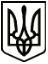 УкраїнаМЕНСЬКА  МІСЬКА  РАДАЧернігівська область(восьма сесія восьмого скликання )РІШЕННЯ30 липня 2021 року	№ 456Про припинення права тимчасового користування невитребуваними земельними ділянками (паями) ТОВ «Мена-Авангард»Розглянувши клопотання генерального директора ТОВ «Мена-Авангард» Є.І.Узунова, щодо припинення права тимчасового користування невитребуваними земельними ділянками (паями), які були передані йому в оренду для ведення товарного сільськогосподарського виробництва на території Менської міської територіальної громади (за межами населених пунктів м. Мена, с. Дягова, смт. Макошине, с. Семенівка, с. Ліски), подані документи, керуючись ст. 13 Закону України «Про порядок виділення в натурі (на місцевості) земельних ділянок власникам земельних часток (паїв)» та п. 34 ч. 1 ст. 26 Закону України «Про місцеве самоврядування в Україні», Менська міська радаВИРІШИЛА:У зв’язку з державною реєстрацією права власності на земельні ділянки (паї) громадянами, припинити право тимчасового користування невитребуваними земельними ділянками (паями), які були передані в оренду для ведення товарного сільськогосподарського виробництва на території Менського району:за межами м. Мена, ТОВ «Мена-Авангард»:за межами с. Ліски, ТОВ «Мена-Авангард»:за межами смт. Макошине, ТОВ «Мена-Авангард»:за межами с. Дягова, ТОВ «Мена-Авангард»:за межами с. Семенівка, ТОВ «Мена-Авангард»:ТОВ «Мена-Авангард» укласти відповідні додаткові угоди про внесення змін до договору оренди землі від 14.04.2011 зареєстрованого за №742300004000352, договору оренди землі від 05.08.2011 зареєстрованого за №742300004001596, договору оренди землі від 17.12.2014 року зареєстрованого за №02, договору оренди землі від 28.08.2013 зареєстрованого за №04, договору оренди землі від 21.05.2014 зареєстрованого за №05, договору оренди землі від 27.01.2014 зареєстрованого за №517.Контроль за виконанням рішення покласти на заступника міського голови з питань діяльності виконавчих органів ради В.І. Гнипа та на постійну комісію з питань містобудування, будівництва, земельних відносин та охорони природи.Міський голова	Г.А. Примаковплощею3,2241 гакадастровий номер7423010100:03:000:0258площею3,4771 гакадастровий номер7423010100:04:000:0069площею3,0137 гакадастровий номер7423010100:03:000:0274площею3,1342 гакадастровий номер7423010100:03:000:0265площею0,3715 гакадастровий номер7423085900:07:000:0562площею2,3288 гакадастровий номер7423085900:07:000:0545площею1,7390 гакадастровий номер7423055700:05:000:0478площею2,4684 гакадастровий номер7423055700:05:000:0431площею2,3226 гакадастровий номер7423055700:05:000:0255площею2,1343 гакадастровий номер7423055700:05:000:0300площею1,8365 гакадастровий номер7423055700:05:000:0342площею2,4385 гакадастровий номер7423055700:05:000:0103площею2,4417 гакадастровий номер7423055700:05:000:0073площею1,9592 гакадастровий номер7423055700:05:000:0032площею1,9865 гакадастровий номер7423083500:05:000:0139площею1,0480 гакадастровий номер7423087600:04:000:0341площею1,1311 гакадастровий номер7423087600:04:000:0342площею1,2784 гакадастровий номер7423087600:04:000:0343площею1,5128 гакадастровий номер7423087600:04:000:0344площею1,3813 гакадастровий номер7423087600:04:000:0347площею1,2213 гакадастровий номер7423087600:04:000:0348площею1,0664 гакадастровий номер7423087600:04:000:0350